Deel 4  Dit is besloten over specialistische jeugdhulp
Of dit deel al dan niet wordt gedeeld met de inwoner, als onderdeel van het ondersteuningsplan, kan per gemeente verschillen.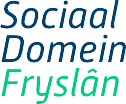 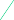 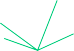 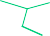 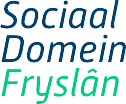 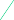 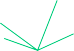 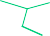 Is er (een aanvraag voor een beschikking voor) specialistische jeugdhulp nodig om de resultaten te behalen?Is er (een aanvraag voor een beschikking voor) specialistische jeugdhulp nodig om de resultaten te behalen?Is er (een aanvraag voor een beschikking voor) specialistische jeugdhulp nodig om de resultaten te behalen?Is er (een aanvraag voor een beschikking voor) specialistische jeugdhulp nodig om de resultaten te behalen?   Nee, toelichting:   Ja, vul hieronder in welke Specialistische Jeugdhulp nodig is   Nee, toelichting:   Ja, vul hieronder in welke Specialistische Jeugdhulp nodig is   Nee, toelichting:   Ja, vul hieronder in welke Specialistische Jeugdhulp nodig is   Nee, toelichting:   Ja, vul hieronder in welke Specialistische Jeugdhulp nodig isSpecialistische JeugdhulpSpecialistische JeugdhulpSpecialistische JeugdhulpSpecialistische JeugdhulpSpecialistische jeugdhulpOndersteuningsprofielIntensiteit Duurzaam*- of hersteltrajectSpecialistische jeugdhulp(te bepalen door sociaal wijkteam)(te bepalen door: zorgaanbieder)(te bepalen door sociaal wijkteam)(duurzaam is altijd 12mnd)Ambulante trajecten A - Enkelvoudige problematiek Herstel  Startdatum: 
Einddatum: start + 12mndAmbulante trajecten B - Meervoudige problematiekHerstel DuurzaamStartdatum: 
Einddatum: start + 18mndAmbulante trajecten C - Complexe problematiekHerstel DuurzaamStartdatum: 
Einddatum: start + 18mndAmbulante trajecten D - (zeer) Complexe en Intensieve Specialistische Jeugdhulp HerstelStartdatum: Einddatum: start + 18mndAmbulante trajecten E - Begeleiding en ondersteuningHerstel DuurzaamStartdatum: Einddatum: start + 12mnd F - DagopvangIntensiteit: Aantal Dagdelen: Startdatum: 
Einddatum: start +18mnd G - DagbehandelingIntensiteit: Aantal Dagdelen: Startdatum: 
Einddatum: start +18mnd H - Bed ten behoeve van behandeling Aantal Etmalen:Startdatum: 
Einddatum: start +12mnd I - LogerenAantal Etmalen:Herstel DuurzaamStartdatum: 
Einddatum: start +12mnd Aanvullende "producten" J1 - VervoerAantal x retour: Startdatum: 
Einddatum: Aanvullende "producten" J2 - Reistijd naar WaddeneilandenAantal x retour: Startdatum: 
Einddatum: Aanvullende "producten" J3 - MedicatiecontroleAantal: Startdatum: 
Einddatum: start +12mndAanvullende "producten" J4 - Overbrugging naar Wlz of DiagnostiekStartdatum: 
Einddatum: start +12mndAanvullende "producten" J5 - Laag frequent contactStartdatum: 
Einddatum: start +12mndAanvullende "producten" J6 - NazorgStartdatum: 
Einddatum: start +6mndAanvullende "producten" J7 - Multidisciplinaire diagnostiekStartdatum: 
Einddatum: start +12mndWonen Gezinshuis RegulierAantal etmalen: Startdatum: Einddatum: Aantal etmalen: Startdatum: Einddatum:  Gezinshuis IntensiefAantal etmalen: Startdatum: Einddatum: Aantal etmalen: Startdatum: Einddatum:  Kleinschalige woonvoorziening perspectiefAantal etmalen: Startdatum: Einddatum: Aantal etmalen: Startdatum: Einddatum:  Kleinschalige woonvoorziening perspectief PlusAantal etmalen: Startdatum: Einddatum: Aantal etmalen: Startdatum: Einddatum:  Ouder en KindvoorzieningAantal etmalen: Startdatum: Einddatum: Aantal etmalen: Startdatum: Einddatum:  ZelfstandigheidstrainingAantal etmalen: Startdatum: Einddatum: Aantal etmalen: Startdatum: Einddatum: Crisis CrisishulpStartdatum: 
Einddatum:Pleegzorg VoltijdAantal etmalen:     Startdatum:Einddatum:Aantal etmalen:     Startdatum:Einddatum: DeeltijdAantal etmalen:     Startdatum:Einddatum:Aantal etmalen:     Startdatum:Einddatum: Crisis     Aantal etmalen:     Startdatum:Einddatum:Aantal etmalen:     Startdatum:Einddatum: Solo deeltijd     Aantal etmalen:     Startdatum:Einddatum:Aantal etmalen:     Startdatum:Einddatum: Toeslag CrisisplaatsingStartdatum: Einddatum:	start + maximaal 4 weken Toeslag 3 of meer kinderenStartdatum: Einddatum: start + 1 jaar Toeslag pleegkind met beperkingStartdatum: Einddatum: start + 1 jaar Toeslag eerste plaatsingNa succesvol matchingstrajectOverige regionale producten Gezinspsychiatrie Beilen Startdatum: Einddatum:Ruimte voor lokale differentiatie (Specialistische) Jeugdhulp geboden door niet-gecontracteerde ondersteuners (PGB)(Specialistische) Jeugdhulp geboden door niet-gecontracteerde ondersteuners (PGB)(Specialistische) Jeugdhulp geboden door niet-gecontracteerde ondersteuners (PGB)(Specialistische) Jeugdhulp geboden door niet-gecontracteerde ondersteuners (PGB)Wordt er voldaan aan de voorwaarden voor een PGB?Wordt er voldaan aan de voorwaarden voor een PGB?Wordt er voldaan aan de voorwaarden voor een PGB?Wordt er voldaan aan de voorwaarden voor een PGB?Het gezin is bekwaam om de PGB te beheren.Het gezin is bekwaam om de PGB te beheren.Het gezin is bekwaam om de PGB te beheren. Ja     NeeHet gezin kan motiveren waarom het ZIN-aanbod niet passend is.Het gezin kan motiveren waarom het ZIN-aanbod niet passend is.Het gezin kan motiveren waarom het ZIN-aanbod niet passend is. Ja     NeeDe ondersteuner voldoet aan de kwaliteitseisen.De ondersteuner voldoet aan de kwaliteitseisen.De ondersteuner voldoet aan de kwaliteitseisen. Ja     NeeHet gezin heeft een budgetplan, deze is verwerkt in dit ondersteuningsplan.Het gezin heeft een budgetplan, deze is verwerkt in dit ondersteuningsplan.Het gezin heeft een budgetplan, deze is verwerkt in dit ondersteuningsplan. Ja     NeeType hulp (p)Omvang (q) per weekPercentage (p.c.)Percentage (p.c.) Urenaantal uren:        Dagdelenaantal dagdelen:         Etmalen aantal etmalen:         25% ondersteuner uit eigen netwerk  50% ongekwalificeerde ondersteuner 75% gekwalificeerde ondersteuner 25% ondersteuner uit eigen netwerk  50% ongekwalificeerde ondersteuner 75% gekwalificeerde ondersteunerBeoogde zorgaanbieder(s)Startdatum Einddatum  Zijn er lopende beschikkingen? Bijzonderheden